МІНІСТЕРСТВО ФІНАНСІВ УКРАЇНИНАКАЗЗареєстровано в Міністерстві юстиції України
21 грудня 2023 р. за N 2223/41279Про внесення змін до деяких нормативно-правових актів Міністерства фінансів УкраїниВідповідно до підпункту 39.4.2 пункту 39.4 статті 39 розділу I та пункту 46.6 статті 46 глави 2 розділу II Податкового кодексу України і підпункту 5 пункту 4 Положення про Міністерство фінансів України, затвердженого постановою Кабінету Міністрів України від 20 серпня 2014 року N 375,НАКАЗУЮ:1. Внести зміни до:форми Звіту про контрольовані операції, затвердженої наказом Міністерства фінансів України від 18 січня 2016 року N 8, зареєстрованим у Міністерстві юстиції України 04 лютого 2016 року за N 187/28317 (у редакції наказу Міністерства фінансів України від 31 грудня 2020 року N 841), виклавши її в новій редакції, що додається;додатка ТЦ до Податкової декларації з податку на прибуток підприємств, затвердженої наказом Міністерства фінансів України від 20 жовтня 2015 року N 897, зареєстрованим у Міністерстві юстиції України 11 листопада 2015 року за N 1415/27860 (у редакції наказу Міністерства фінансів України від 20 лютого 2023 року N 101), виклавши його в новій редакції, що додається.2. Затвердити Зміни до Порядку складання Звіту про контрольовані операції, затвердженого наказом Міністерства фінансів України від 18 січня 2016 року N 8, зареєстрованого в Міністерстві юстиції України 04 лютого 2016 року за N 187/28317 (у редакції наказу Міністерства фінансів України від 31 грудня 2020 року N 841), що додаються.3. Департаменту міжнародного оподаткування Міністерства фінансів України в установленому порядку забезпечити:подання цього наказу на державну реєстрацію до Міністерства юстиції України;оприлюднення цього наказу.4. Цей наказ набирає чинності з дня його офіційного опублікування.5. Контроль за виконанням цього наказу покласти на заступника Міністра фінансів України Воробей С. І. та Голову Державної податкової служби України.ЗАТВЕРДЖЕНО
Наказ Міністерства фінансів України
18 січня 2016 року N 8
(у редакції наказу Міністерства фінансів України
від 07 грудня 2023 року N 673)Загальні відомості про контрольовані операціїВідомості про особу, що здійснює контрольовані операції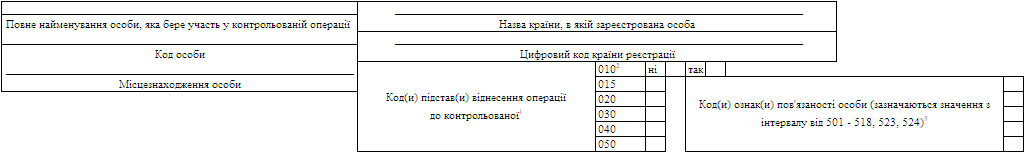 Відомості про контрольовані операціїІнформація до додатка
до Звіту про контрольовані операції за _____ рікІнформація про пов'язаність осібСамостійне коригування ціни контрольованої операції і сум податкових зобов'язань платника податку1ЗАТВЕРДЖЕНО
Наказ Міністерства фінансів України
07 грудня 2023 року N 673Зміни
до Порядку складання Звіту про контрольовані операції, затвердженого наказом Міністерства фінансів України від 18 січня 2016 року N 8, зареєстрованого в Міністерстві юстиції України 04 лютого 2016 року за N 187/28317 (у редакції наказу Міністерства фінансів України від 31 грудня 2020 року N 841)1. Доповнити розділ I новим пунктом такого змісту:"8. Нерезидент, який здійснює господарську діяльність на території України через постійне представництво, подає Звіт за основним місцем обліку постійного представництва.Якщо нерезидент має два чи більше постійних представництв, то нерезидент складає та подає окремий Звіт щодо кожного постійного представництва за їх основним місцем обліку.".2. У розділі II:1) пункт 2 викласти в такій редакції:"2. У графі 2 зазначається повне найменування платника податків згідно з реєстраційними документами. У разі подання Звіту нерезидентом, який здійснює господарську діяльність на території України через постійне представництво, зазначається повне найменування такого нерезидента.";2) у пункті 3:абзац другий викласти в такій редакції:"Платник податків, який не має коду за ЄДРПОУ, зазначає обліковий номер платника податків, який присвоюється контролюючим органом.";доповнити новим абзацом такого змісту:"У разі подання Звіту нерезидентом, який здійснює господарську діяльність на території України через постійне представництво, зазначається обліковий номер та основний код економічної діяльності такого нерезидента.";3) доповнити пункт 4 реченням такого змісту: "У разі подання Звіту нерезидентом, який здійснює господарську діяльність на території України через постійне представництво, зазначається місцезнаходження такого нерезидента в Україні.";4) пункт 5 викласти в такій редакції:"У графі 5 зазначається контролюючий орган, до якого подається Звіт.У разі подання Звіту нерезидентом, який здійснює господарську діяльність на території України через постійне представництво, зазначається контролюючий орган за основним місцем обліку постійного представництва.";5) доповнити новими пунктами такого змісту:"7. Графа 7 заповнюється лише нерезидентом. У графах 7.1 - 7.3 зазначається назва та код країни реєстрації нерезидента (за Переліком кодів країн світу для статистичних цілей), найменування контролюючого органу за основним місцем обліку нерезидента.8. Графа 8 заповнюється лише у разі подання Звіту нерезидентом, який здійснює господарську діяльність на території України через постійне представництво.У графах 8.1 - 8.4 зазначається повне найменування, код ЄДРПОУ або ідентифікатор об'єкта оподаткування (за відсутності коду ЄДРПОУ), місцезнаходження постійного представництва, найменування контролюючого органу за основним місцем обліку постійного представництва.".3. У розділі III:1) у пункті 3 після першого речення доповнити другим реченням такого змісту: "У разі подання Звіту нерезидентом, який здійснює господарську діяльність на території України через постійне представництво, зазначається код такого нерезидента в країні реєстрації.".У зв'язку з цим речення друге вважати реченням третім;2) в абзаці першому пункту 4 після слів "контрольованої операції" доповнити словами "(у разі подання Звіту нерезидентом, який здійснює господарську діяльність на території України через постійне представництво, зазначається код країни реєстрації нерезидента)".4. У розділі IV:1) у пункті 4:у підпункті 1 слова "Повне найменування особи" замінити словами "Повне найменування особи, яка бере участь у контрольованій операції;";підпункт 4 викласти в такій редакції:"4) "Цифровий код країни реєстрації" - код країни відповідно до Переліку кодів країн світу для статистичних цілей, затвердженого наказом Державної служби статистики України від 08 січня 2020 року N 32, який повинен збігатися з цифровим кодом країни реєстрації, зазначеним у графі 4 Загальних відомостей про контрольовані операції основної частини Звіту;";підпункт 6 викласти в такій редакції:"6) "Код(и) підстав(и) віднесення операції до контрольованої" - код відповідно до додатка 1 до цього Порядку. Обов'язково має бути заповнена хоча б одна підстава, а в разі наявності кількох підстав віднесення господарських операцій до контрольованих в обов'язковому порядку відмічаються всі такі підстави.";2) доповнити пункт 10 новим абзацом такого змісту:"Якщо код типу предмета операції, зазначений у графі 3, дорівнює 201 або 209, у графі 5 в обов'язковому порядку зазначається код товару відповідно до УКТ ЗЕД.";3) доповнити пункт 11 новим абзацом такого змісту:"Якщо код типу предмета операції, зазначений у графі 3, дорівнює 204, 205, 206 або 207, у графі 7 в обов'язковому порядку зазначається КЗЕП.";4) пункт 12 викласти в такій редакції:"12. У графах 7 та 8 зазначається інформація про контракт (договір) / доповнення (зміни) до контракту (договору), згідно з яким здійснювалась контрольована операція. У разі здійснення контрольованої операції без контракту (договору) зазначаються реквізити документа, на підставі якого проводилась контрольована операція.У разі здійснення контрольованої операції з урахуванням умов доповнення (зміни) до контракту (договору) зазначається інформація про таке доповнення (зміни) до контракту (договору).";5) пункт 15 викласти в такій редакції:"15. У графі 11 зазначається код умови постачання товару при здійсненні зовнішньоекономічних операцій відповідно до правил "Інкотермс".У разі заповнення граф 7 та 8 інформацією про доповнення (зміни) до контракту (договору) у графі 11 зазначається інформація щодо умов постачання товару з урахуванням такого доповнення (зміни) до контракту (договору).У графі 11.1 відповідно до правил "Інкотермс" зазначається назва місця постачання товарів (місця призначення).У разі заповнення граф 7 та 8 інформацією про доповнення (зміни) до контракту (договору) у графі 11.1 зазначається інформація щодо назви місця постачання товарів (місця призначення) з урахуванням такого доповнення (зміни) до контракту (договору).";6) у пункті 21:в абзаці другому слово "(сплачених)" виключити;доповнити новим абзацом такого змісту:"У графі 17.1 зазначається сума кредиту, депозиту, позики згідно з умовами контракту у валюті контракту, якщо код типу предмета операції, зазначений у графі 3, дорівнює 205 або 206.";7) пункт 23 викласти в такій редакції:"23. У графі 19 зазначається код валюти згідно з Класифікатором іноземних валют та банківських металів, затвердженим постановою Правління Національного банку України від 04 лютого 1998 року N 34 (у редакції постанови Правління Національного банку України від 19 квітня 2016 року N 269). У разі застосування гривні як валюти контракту (договору) зазначається код 980.У графі 19.1 зазначається офіційний курс гривні до іноземної валюти на дату відображення контрольованої операції у бухгалтерському обліку.".5. У розділі V:1) у пункті 1 цифри "2 - 6, 9 - 11, 21, 22" замінити цифрами "2 - 6, 9 - 11.1, 21, 22";5) доповнити пункт 4 новим абзацом такого змісту:"У графі 17.1 зазначається загальна сума кредиту, депозиту, позики згідно з умовами контракту у валюті контракту, якщо код типу предмета операції, зазначений у графі 3, дорівнює 205 або 206.".07.12.2023м. КиївN 673МіністрСергій МАРЧЕНКОПОГОДЖЕНО:Голова Державної
регуляторної служби УкраїниОлексій КУЧЕРПерший заступник Міністра
цифрової трансформації УкраїниОлексій ВИСКУБГолова Національного
банку УкраїниА. ПИШНИЙГолова Національної комісії з
цінних паперів та фондового ринкуРуслан МАГОМЕДОВВ. о. Голови Державної
податкової служби УкраїниТетяна КІРІЄНКО1Звіт про контрольовані операції за ____ рікЗвітний1Звіт про контрольовані операції за ____ рікЗвітний новий1Звіт про контрольовані операції за ____ рікУточнюючий2Платник*2(повне найменування платника податків згідно з реєстраційними документами)3Податковий номер**Код виду економічної діяльності (КВЕД).4Податкова адреса__________________________________
__________________________________
 5Найменування контролюючого органу, до якого подається Звіт56Кількість додатків до Звіту про контрольовані операції7Інформація щодо нерезидента***Інформація щодо нерезидента***Інформація щодо нерезидента***7.1.Назва країни реєстрації нерезидента (за Переліком кодів країн світу для статистичних цілей, українською мовою)Назва країни реєстрації нерезидента (за Переліком кодів країн світу для статистичних цілей, українською мовою)Назва країни реєстрації нерезидента (за Переліком кодів країн світу для статистичних цілей, українською мовою)7.2.Цифровий код країни реєстрації нерезидента (за Переліком кодів країн світу для статистичних цілей)Цифровий код країни реєстрації нерезидента (за Переліком кодів країн світу для статистичних цілей)Цифровий код країни реєстрації нерезидента (за Переліком кодів країн світу для статистичних цілей)7.3.Найменування контролюючого органу за основним місцем обліку нерезидента8Інформація щодо постійного представництва, через яке нерезидент здійснює діяльність на території УкраїниІнформація щодо постійного представництва, через яке нерезидент здійснює діяльність на території УкраїниІнформація щодо постійного представництва, через яке нерезидент здійснює діяльність на території УкраїниІнформація щодо постійного представництва, через яке нерезидент здійснює діяльність на території УкраїниІнформація щодо постійного представництва, через яке нерезидент здійснює діяльність на території УкраїниІнформація щодо постійного представництва, через яке нерезидент здійснює діяльність на території УкраїниІнформація щодо постійного представництва, через яке нерезидент здійснює діяльність на території УкраїниІнформація щодо постійного представництва, через яке нерезидент здійснює діяльність на території України8.1.Повне найменування постійного представництва
__________________________________Повне найменування постійного представництва
__________________________________Повне найменування постійного представництва
__________________________________Повне найменування постійного представництва
__________________________________Повне найменування постійного представництва
__________________________________Повне найменування постійного представництва
__________________________________Повне найменування постійного представництва
__________________________________Повне найменування постійного представництва
__________________________________Повне найменування постійного представництва
__________________________________8.2.Код за ЄДРПОУ постійного представництва нерезидента або ідентифікатор об'єкта оподаткування (за відсутності коду ЄДРПОУ)8.3.Місцезнаходження постійного представництва
__________________________________Місцезнаходження постійного представництва
__________________________________Місцезнаходження постійного представництва
__________________________________Місцезнаходження постійного представництва
__________________________________Місцезнаходження постійного представництва
__________________________________Місцезнаходження постійного представництва
__________________________________Місцезнаходження постійного представництва
__________________________________Місцезнаходження постійного представництва
__________________________________Місцезнаходження постійного представництва
__________________________________8.4.Найменування контролюючого органу за основним місцем обліку постійного представництва
__________________________________Найменування контролюючого органу за основним місцем обліку постійного представництва
__________________________________Найменування контролюючого органу за основним місцем обліку постійного представництва
__________________________________Найменування контролюючого органу за основним місцем обліку постійного представництва
__________________________________Найменування контролюючого органу за основним місцем обліку постійного представництва
__________________________________Найменування контролюючого органу за основним місцем обліку постійного представництва
__________________________________Найменування контролюючого органу за основним місцем обліку постійного представництва
__________________________________Найменування контролюючого органу за основним місцем обліку постійного представництва
__________________________________Найменування контролюючого органу за основним місцем обліку постійного представництва
__________________________________N з/пПовне найменування особи, яка бере участь у контрольованій операціїКод особиЦифровий код країни реєстраціїЗагальна сума контрольованих операцій з контрагентом (всього) (грн)12345123nРазомРазом_________Інформація, наведена у Звіті та додатках до нього, є повною та достовірною.Інформація, наведена у Звіті та додатках до нього, є повною та достовірною.Інформація, наведена у Звіті та додатках до нього, є повною та достовірною.Керівник (уповноважена особа)______________
(підпис)_____________________
(власне ім'я, прізвище)(реєстраційний номер облікової картки платника
податків або серія (за наявності) та номер
паспорта****)______________
(підпис)_____________________
(власне ім'я, прізвище)Головний бухгалтер (особа, відповідальна за ведення бухгалтерського обліку)______________
(підпис)_____________________
(власне ім'я, прізвище)(реєстраційний номер облікової картки платника
податків або серія (за наявності) та номер
паспорта****)______________
(підпис)_____________________
(власне ім'я, прізвище)____________
* У разі подання Звіту про контрольовані операції нерезидентом, який здійснює господарську діяльність на території України через постійне представництво, зазначається повне найменування такого нерезидента** У разі подання Звіту про контрольовані операції нерезидентом, який здійснює господарську діяльність на території України через постійне представництво, зазначається обліковий номер та основний код економічної діяльності такого нерезидента*** Заповнюється лише нерезидентом**** Для фізичних осіб, які через свої релігійні переконання відмовляються від прийняття реєстраційного номера облікової картки платника податків та офіційно повідомили про це відповідний контролюючий орган і мають відмітку у паспорті____________
* У разі подання Звіту про контрольовані операції нерезидентом, який здійснює господарську діяльність на території України через постійне представництво, зазначається повне найменування такого нерезидента** У разі подання Звіту про контрольовані операції нерезидентом, який здійснює господарську діяльність на території України через постійне представництво, зазначається обліковий номер та основний код економічної діяльності такого нерезидента*** Заповнюється лише нерезидентом**** Для фізичних осіб, які через свої релігійні переконання відмовляються від прийняття реєстраційного номера облікової картки платника податків та офіційно повідомили про це відповідний контролюючий орган і мають відмітку у паспорті____________
* У разі подання Звіту про контрольовані операції нерезидентом, який здійснює господарську діяльність на території України через постійне представництво, зазначається повне найменування такого нерезидента** У разі подання Звіту про контрольовані операції нерезидентом, який здійснює господарську діяльність на території України через постійне представництво, зазначається обліковий номер та основний код економічної діяльності такого нерезидента*** Заповнюється лише нерезидентом**** Для фізичних осіб, які через свої релігійні переконання відмовляються від прийняття реєстраційного номера облікової картки платника податків та офіційно повідомили про це відповідний контролюючий орган і мають відмітку у паспортіВ. о. директора Департаменту
міжнародного оподаткуванняНадія ГОРЄВАДодаток N _____
до Звіту про контрольовані операції
за _____ рікНомер з/п контро-
льованої операції4Код найме-
нування операціїПредмет контрольованої операціїПредмет контрольованої операціїПредмет контрольованої операціїПредмет контрольованої операціїКонтракт (договір) / Доповнення (зміни) до контракту (договору)Контракт (договір) / Доповнення (зміни) до контракту (договору)Код сторони операціїКод країни походження предмета операціїУмови постачання (Інкотермс)Умови постачання (Інкотермс)Назва торговельної марки предмета операції або іншого об'єкта авторського права / інтелек-
туальної власності (за наявності у товаро-
супровідних та комерційних документах)Виробник предмета операції (за наявності у товаро-
супровідних та комерційних документах)Дата здійснення операціїДата здійснення операціїЦіна (тариф) за одиницю виміру (без ПДВ) (у валюті контракту / договору)Кіль-
кість7Кількість згідно з конт-
рактом7Одиниця виміруКод валютиКурс валюти на дату відображення контро-
льованої операції у бухгал-
терському облікуЗагальна вартість операції (за вираху-
ванням непрямих податків) (грн)Код методу встановлення відповідності умов контро-
льованої операції принципу "витягнутої руки"Показник рента-
бельностіЦифрове значення показника рента-
бельності контро-
льованих операційІнформація щодо групування контро-
льованих операцій у їх сукупністьСторона, що дослід-
жуєтьсяДжерело(а) інформації, використане(і) платником податків для встановлення відповідності умов контрольованої операції принципу "витягнутої руки"Джерело(а) інформації, використане(і) платником податків для встановлення відповідності умов контрольованої операції принципу "витягнутої руки"Номер з/п контро-
льованої операції4Код найме-
нування операціїкод типу предмета операціїопис предмета операціїкод товару за УКТ ЗЕД5код послуги згідно з Класифікацією зовнішньо-
економічних послуг6датаNКод сторони операціїКод країни походження предмета операціїкод умови постачання згідно з Інкотермсмісце поста-
чанняНазва торговельної марки предмета операції або іншого об'єкта авторського права / інтелек-
туальної власності (за наявності у товаро-
супровідних та комерційних документах)Виробник предмета операції (за наявності у товаро-
супровідних та комерційних документах)зпоЦіна (тариф) за одиницю виміру (без ПДВ) (у валюті контракту / договору)Кіль-
кість7Кількість згідно з конт-
рактом7Одиниця виміруКод валютиКурс валюти на дату відображення контро-
льованої операції у бухгал-
терському облікуЗагальна вартість операції (за вираху-
ванням непрямих податків) (грн)Код методу встановлення відповідності умов контро-
льованої операції принципу "витягнутої руки"Показник рента-
бельностіЦифрове значення показника рента-
бельності контро-
льованих операційІнформація щодо групування контро-
льованих операцій у їх сукупністьСторона, що дослід-
жуєтьсякод(и) типу джереланазва(и) джерела (джерел) інформації123456789101111.112131415161717.1181919.12021222324252627____________
1 Має бути в обов'язковому порядку заповнена хоча б одна підстава, а у разі наявності кількох підстав віднесення господарських операцій до контрольованих в обов'язковому порядку відмічаються всі такі підстави.2 Має бути в обов'язковому порядку заповнена ознака пов'язаності осіб: напроти "так" відмічається позначкою "+", в іншому випадку напроти "ні" відмічається позначкою "+".3 Має бути в обов'язковому порядку заповнений хоча б один з кодів ознак пов'язаності осіб, у разі наявності кількох ознак пов'язаності осіб в обов'язковому порядку відмічаються всі такі коди.4 Заповнюється наростаючим порядковим номером рядка при їх додаванні у таблицю залежно від кількості контрагентів - сторін контрольованих операцій. Якщо додаток ТЦ до Податкової декларації з податку на прибуток підприємств за відповідний період подано, зазначається спочатку порядковий номер контрольованої операції у графі 15 такого додатка.5 Зазначається код товарної підкатегорії згідно із Законом України "Про Митний тариф України".6 Якщо контрагентом у контрольованих операціях є резидент України, зазначається код предмета операції за Державним класифікатором продукції та послуг ДК 016:2010.7 У разі, якщо предметом контрольованої операції є фінансові послуги з надання / отримання кредиту, депозиту, позики, у графі 17 "кількість" зазначається сума відсотків, нарахованих або отриманих під час відповідної контрольованої операції, у валюті контракту.
У разі, якщо код типу предмета операції, зазначений у графі 3, дорівнює 205 або 206, у графі 17.1 "кількість згідно з контрактом" зазначається сума кредиту, депозиту, позики згідно з умовами контракту у валюті контракту.Код пов'язаностіОсоба, яка безпосередньо та/або опосередковано (через пов'язаних осіб) володіє корпоративними правами іншої юридичної особи у розмірі, передбаченому підпунктом 14.1.159 пункту 14.1 статті 14 розділу I Податкового кодексу України на момент здійснення контрольованої операціїОсоба, яка безпосередньо та/або опосередковано (через пов'язаних осіб) володіє корпоративними правами іншої юридичної особи у розмірі, передбаченому підпунктом 14.1.159 пункту 14.1 статті 14 розділу I Податкового кодексу України на момент здійснення контрольованої операціїОсоба, яка безпосередньо та/або опосередковано (через пов'язаних осіб) володіє корпоративними правами іншої юридичної особи у розмірі, передбаченому підпунктом 14.1.159 пункту 14.1 статті 14 розділу I Податкового кодексу України на момент здійснення контрольованої операціїРозмір володіння корпоративними правамиРозмір володіння корпоративними правамиРозмір володіння корпоративними правамиКод пов'язаностіплатникплатникконтрагентусьогоу тому числі:у тому числі:Код пов'язаностіплатникплатникконтрагентусьогобезпосередньоопосередковано*501, 511____________
* Інформація про пов'язаних осіб, через яких здійснюється опосередковане володіння:____________
* Інформація про пов'язаних осіб, через яких здійснюється опосередковане володіння:____________
* Інформація про пов'язаних осіб, через яких здійснюється опосередковане володіння:____________
* Інформація про пов'язаних осіб, через яких здійснюється опосередковане володіння:____________
* Інформація про пов'язаних осіб, через яких здійснюється опосередковане володіння:____________
* Інформація про пов'язаних осіб, через яких здійснюється опосередковане володіння:____________
* Інформація про пов'язаних осіб, через яких здійснюється опосередковане володіння:найменування особинайменування особикраїна реєстраціїкраїна реєстраціїкодрозмір володіння корпоративними правамирозмір володіння корпоративними правамиКод
пов'язаностіОсоба, яка безпосередньо та/або опосередковано володіє корпоративними правами у кожній такій юридичній особі у розмірі, передбаченому підпунктом 14.1.159 пункту 14.1 статті 14 розділу I Податкового кодексу України на момент здійснення контрольованої операціїОсоба, яка безпосередньо та/або опосередковано володіє корпоративними правами у кожній такій юридичній особі у розмірі, передбаченому підпунктом 14.1.159 пункту 14.1 статті 14 розділу I Податкового кодексу України на момент здійснення контрольованої операціїОсоба, яка безпосередньо та/або опосередковано володіє корпоративними правами у кожній такій юридичній особі у розмірі, передбаченому підпунктом 14.1.159 пункту 14.1 статті 14 розділу I Податкового кодексу України на момент здійснення контрольованої операціїОсоба, яка безпосередньо та/або опосередковано володіє корпоративними правами у кожній такій юридичній особі у розмірі, передбаченому підпунктом 14.1.159 пункту 14.1 статті 14 розділу I Податкового кодексу України на момент здійснення контрольованої операціїРозмір володіння корпоративними правамиРозмір володіння корпоративними правамиРозмір володіння корпоративними правамиРозмір володіння корпоративними правамиРозмір володіння корпоративними правамиРозмір володіння корпоративними правамиРозмір володіння корпоративними правамиКод
пов'язаностіОсоба, яка безпосередньо та/або опосередковано володіє корпоративними правами у кожній такій юридичній особі у розмірі, передбаченому підпунктом 14.1.159 пункту 14.1 статті 14 розділу I Податкового кодексу України на момент здійснення контрольованої операціїОсоба, яка безпосередньо та/або опосередковано володіє корпоративними правами у кожній такій юридичній особі у розмірі, передбаченому підпунктом 14.1.159 пункту 14.1 статті 14 розділу I Податкового кодексу України на момент здійснення контрольованої операціїОсоба, яка безпосередньо та/або опосередковано володіє корпоративними правами у кожній такій юридичній особі у розмірі, передбаченому підпунктом 14.1.159 пункту 14.1 статті 14 розділу I Податкового кодексу України на момент здійснення контрольованої операціїОсоба, яка безпосередньо та/або опосередковано володіє корпоративними правами у кожній такій юридичній особі у розмірі, передбаченому підпунктом 14.1.159 пункту 14.1 статті 14 розділу I Податкового кодексу України на момент здійснення контрольованої операціїплатникаплатникаплатникаконтрагентаконтрагентаконтрагентаконтрагентаКод
пов'язаностіОсоба, яка безпосередньо та/або опосередковано володіє корпоративними правами у кожній такій юридичній особі у розмірі, передбаченому підпунктом 14.1.159 пункту 14.1 статті 14 розділу I Податкового кодексу України на момент здійснення контрольованої операціїОсоба, яка безпосередньо та/або опосередковано володіє корпоративними правами у кожній такій юридичній особі у розмірі, передбаченому підпунктом 14.1.159 пункту 14.1 статті 14 розділу I Податкового кодексу України на момент здійснення контрольованої операціїОсоба, яка безпосередньо та/або опосередковано володіє корпоративними правами у кожній такій юридичній особі у розмірі, передбаченому підпунктом 14.1.159 пункту 14.1 статті 14 розділу I Податкового кодексу України на момент здійснення контрольованої операціїОсоба, яка безпосередньо та/або опосередковано володіє корпоративними правами у кожній такій юридичній особі у розмірі, передбаченому підпунктом 14.1.159 пункту 14.1 статті 14 розділу I Податкового кодексу України на момент здійснення контрольованої операціїусьогоу тому числі:у тому числі:усьогоу тому числі:у тому числі:у тому числі:Код
пов'язаностіОсоба, яка безпосередньо та/або опосередковано володіє корпоративними правами у кожній такій юридичній особі у розмірі, передбаченому підпунктом 14.1.159 пункту 14.1 статті 14 розділу I Податкового кодексу України на момент здійснення контрольованої операціїОсоба, яка безпосередньо та/або опосередковано володіє корпоративними правами у кожній такій юридичній особі у розмірі, передбаченому підпунктом 14.1.159 пункту 14.1 статті 14 розділу I Податкового кодексу України на момент здійснення контрольованої операціїОсоба, яка безпосередньо та/або опосередковано володіє корпоративними правами у кожній такій юридичній особі у розмірі, передбаченому підпунктом 14.1.159 пункту 14.1 статті 14 розділу I Податкового кодексу України на момент здійснення контрольованої операціїОсоба, яка безпосередньо та/або опосередковано володіє корпоративними правами у кожній такій юридичній особі у розмірі, передбаченому підпунктом 14.1.159 пункту 14.1 статті 14 розділу I Податкового кодексу України на момент здійснення контрольованої операціїусьогобезпо-
середньоопосеред-
ковано*усьогобезпо-
середньобезпо-
середньоопосеред-
ковано*Код
пов'язаностінайменуваннякраїна реєстраціїкраїна реєстраціїкодусьогобезпо-
середньоопосеред-
ковано*усьогобезпо-
середньобезпо-
середньоопосеред-
ковано*502____________
* Інформація про пов'язаних осіб, через яких здійснюється опосередковане володіння:____________
* Інформація про пов'язаних осіб, через яких здійснюється опосередковане володіння:____________
* Інформація про пов'язаних осіб, через яких здійснюється опосередковане володіння:____________
* Інформація про пов'язаних осіб, через яких здійснюється опосередковане володіння:____________
* Інформація про пов'язаних осіб, через яких здійснюється опосередковане володіння:____________
* Інформація про пов'язаних осіб, через яких здійснюється опосередковане володіння:____________
* Інформація про пов'язаних осіб, через яких здійснюється опосередковане володіння:____________
* Інформація про пов'язаних осіб, через яких здійснюється опосередковане володіння:____________
* Інформація про пов'язаних осіб, через яких здійснюється опосередковане володіння:____________
* Інформація про пов'язаних осіб, через яких здійснюється опосередковане володіння:____________
* Інформація про пов'язаних осіб, через яких здійснюється опосередковане володіння:____________
* Інформація про пов'язаних осіб, через яких здійснюється опосередковане володіння:корпоративними правами платника:корпоративними правами платника:корпоративними правами платника:корпоративними правами платника:корпоративними правами платника:корпоративними правами контрагента:корпоративними правами контрагента:корпоративними правами контрагента:корпоративними правами контрагента:корпоративними правами контрагента:корпоративними правами контрагента:корпоративними правами контрагента:найменування особикраїна реєстраціїкодрозмір володіння корпоративними правамирозмір володіння корпоративними праваминайменування особинайменування особикраїна реєстраціїкодкодрозмір володіння корпоративними правамирозмір володіння корпоративними правамиКод
пов'язаностіОсоба, яка приймає рішення щодо призначення (обрання) одноособових виконавчих органів платника та контрагентаОсоба, яка приймає рішення щодо призначення (обрання) одноособових виконавчих органів платника та контрагентаОсоба, яка приймає рішення щодо призначення (обрання) одноособових виконавчих органів платника та контрагентаКод
пов'язаностінайменуваннякраїна реєстраціїкод503Код
пов'язаностіОсоба, яка приймає рішення щодо призначення (обрання) 50 і більше відсотків складу колегіального виконавчого органу або наглядової ради платника та контрагентаОсоба, яка приймає рішення щодо призначення (обрання) 50 і більше відсотків складу колегіального виконавчого органу або наглядової ради платника та контрагентаОсоба, яка приймає рішення щодо призначення (обрання) 50 і більше відсотків складу колегіального виконавчого органу або наглядової ради платника та контрагентаКод
пов'язаностінайменуваннякраїна реєстраціїкод504Код
пов'язаностіФізичні особи, які входять до складу колегіального виконавчого органу та/або наглядової ради платника та контрагента та складають не менше 50 відсотків складу органу та/або ради кожної особиФізичні особи, які входять до складу колегіального виконавчого органу та/або наглядової ради платника та контрагента та складають не менше 50 відсотків складу органу та/або ради кожної особиФізичні особи, які входять до складу колегіального виконавчого органу та/або наглядової ради платника та контрагента та складають не менше 50 відсотків складу органу та/або ради кожної особиКод
пов'язаностіпрізвище, ім'я, по батькові
(за наявності)країна реєстраціїкод505Код
пов'язаностіОсоба, за рішенням якої призначені (обрані) одноособові виконавчі органи платника та контрагентаОсоба, за рішенням якої призначені (обрані) одноособові виконавчі органи платника та контрагентаОсоба, за рішенням якої призначені (обрані) одноособові виконавчі органи платника та контрагентаОсоба, за рішенням якої призначені (обрані) одноособові виконавчі органи платника та контрагентаОсоба, за рішенням якої призначені (обрані) одноособові виконавчі органи платника та контрагентаКод
пов'язаностінайменуваннякраїна реєстраціїкодвласникособа,
уповноважена власником506Код
пов'язаностіЮридична особа має повноваження на призначення (обрання) одноособового виконавчого органу такої юридичної особи або на призначення (обрання) 50 і більше відсотків складу її колегіального виконавчого органу або наглядової радиЮридична особа має повноваження на призначення (обрання) одноособового виконавчого органу такої юридичної особи або на призначення (обрання) 50 і більше відсотків складу її колегіального виконавчого органу або наглядової радиКод
пов'язаностіплатникконтрагент507Код пов'язаностіФізична особа, яка є кінцевим бенефіціарним власником (контролером) платника та контрагентаФізична особа, яка є кінцевим бенефіціарним власником (контролером) платника та контрагентаФізична особа, яка є кінцевим бенефіціарним власником (контролером) платника та контрагентаКод пов'язаностіпрізвище, ім'я, по батькові
(за наявності)країна реєстраціїкод508Код
пов'язаностіОсоба, яка здійснює повноваження одноособового виконавчого органу платника та контрагентаОсоба, яка здійснює повноваження одноособового виконавчого органу платника та контрагентаОсоба, яка здійснює повноваження одноособового виконавчого органу платника та контрагентаКод
пов'язаностінайменуваннякраїна реєстраціїкод509Код
пов'язаностіСума всіх кредитів (позик), поворотної фінансової допомоги, наданих (та/або гарантованих) однією особою іншій особі, перевищує суму власного капіталу більше ніж у 3,5 раза (для фінансових установ та компаній, що провадять виключно лізингову діяльність, - більше ніж у 10 разів) відповідно до підпункту 14.1.159 пункту 14.1 статті 14 розділу I Податкового кодексу України на момент здійснення контрольованої операціїСума всіх кредитів (позик), поворотної фінансової допомоги, наданих (та/або гарантованих) однією особою іншій особі, перевищує суму власного капіталу більше ніж у 3,5 раза (для фінансових установ та компаній, що провадять виключно лізингову діяльність, - більше ніж у 10 разів) відповідно до підпункту 14.1.159 пункту 14.1 статті 14 розділу I Податкового кодексу України на момент здійснення контрольованої операціїСума всіх кредитів (позик), поворотної фінансової допомоги, наданих (та/або гарантованих) однією особою іншій особі, перевищує суму власного капіталу більше ніж у 3,5 раза (для фінансових установ та компаній, що провадять виключно лізингову діяльність, - більше ніж у 10 разів) відповідно до підпункту 14.1.159 пункту 14.1 статті 14 розділу I Податкового кодексу України на момент здійснення контрольованої операціїСума всіх кредитів (позик), поворотної фінансової допомоги, наданих (та/або гарантованих) однією особою іншій особі, перевищує суму власного капіталу більше ніж у 3,5 раза (для фінансових установ та компаній, що провадять виключно лізингову діяльність, - більше ніж у 10 разів) відповідно до підпункту 14.1.159 пункту 14.1 статті 14 розділу I Податкового кодексу України на момент здійснення контрольованої операціїСума всіх кредитів (позик), поворотної фінансової допомоги, наданих (та/або гарантованих) однією особою іншій особі, перевищує суму власного капіталу більше ніж у 3,5 раза (для фінансових установ та компаній, що провадять виключно лізингову діяльність, - більше ніж у 10 разів) відповідно до підпункту 14.1.159 пункту 14.1 статті 14 розділу I Податкового кодексу України на момент здійснення контрольованої операціїКод
пов'язаностісума всіх кредитів (позик), поворотної фінансової допомоги, наданих / отриманих особою (середнє арифметичне значення (на початок та кінець звітного періоду)), грнсума власного капіталу особи, яка отримала кредит (позику), поворотну фінансову допомогу (середнє арифметичне значення (на початок та кінець звітного періоду)), грнособа, яка надала (або якою було гарантовано) кредит (позику), поворотну фінансову допомогуособа, яка надала (або якою було гарантовано) кредит (позику), поворотну фінансову допомогукодКод
пов'язаностісума всіх кредитів (позик), поворотної фінансової допомоги, наданих / отриманих особою (середнє арифметичне значення (на початок та кінець звітного періоду)), грнсума власного капіталу особи, яка отримала кредит (позику), поворотну фінансову допомогу (середнє арифметичне значення (на початок та кінець звітного періоду)), грнплатникконтрагенткод510, 516Код
пов'язаностіФізична особа, яка є пов'язаною особою згідно з підпунктом "в" підпункту 14.1.159 пункту 14.1 статті 14 розділу I Податкового кодексу України на момент здійснення контрольованої операціїФізична особа, яка є пов'язаною особою згідно з підпунктом "в" підпункту 14.1.159 пункту 14.1 статті 14 розділу I Податкового кодексу України на момент здійснення контрольованої операціїФізична особа, яка є пов'язаною особою згідно з підпунктом "в" підпункту 14.1.159 пункту 14.1 статті 14 розділу I Податкового кодексу України на момент здійснення контрольованої операціїФізична особа, яка є пов'язаною особою згідно з підпунктом "в" підпункту 14.1.159 пункту 14.1 статті 14 розділу I Податкового кодексу України на момент здійснення контрольованої операціїКод
пов'язаностіпрізвище, ім'я, по батькові
(за наявності)ознака згідно з підпунктом "в" підпункту 14.1.159 пункту 14.1 статті 14 розділу I Податкового кодексу Україникраїна реєстраціїкод523Додаток ТЦ
до Податкової декларації з податку на прибуток підприємств
(у редакції наказу Міністерства фінансів України
від 07.12.2023 N 673) 
Податковий номер або серія (за
наявності) та номер паспортаЗвітний (податковий) період 20__ рокуЗагальні відомості 2Загальні відомості 2Загальні відомості 2Загальні відомості 2Загальні відомості 2Загальні відомості 2Код найме-
нування операціїПредмет контрольованої операціїПредмет контрольованої операціїПредмет контрольованої операціїПредмет контрольованої операціїДата здійснення операції2Дата здійснення операції2Номер додатка до звіту6Номер з/п контро-
льованої операції7При продажу товарів
(робіт, послуг)При продажу товарів
(робіт, послуг)При продажу товарів
(робіт, послуг)При продажу товарів
(робіт, послуг)При продажу товарів
(робіт, послуг)При придбанні товарів
(робіт, послуг)При придбанні товарів
(робіт, послуг)При придбанні товарів
(робіт, послуг)При придбанні товарів
(робіт, послуг)При придбанні товарів
(робіт, послуг)повне найме-
нування особи, яка бере участь у контро-
льованій операціїкод особиназва
країни,
в якій зареєст-
рована особа3цифровий код країни реєст-
рації3Контракт (договір) / Доповнення (зміни) до контракту (договору)Контракт (договір) / Доповнення (зміни) до контракту (договору)Код найме-
нування операціїопис предмета операції2код типу предмета операції2код
товару за
УКТ ЗЕД 4код послуги згідно з Класифіка-
цією
зовнішньо-
економіч-
них послуг5зпоНомер додатка до звіту6Номер з/п контро-
льованої операції7мінімальне значення діапазону цін / мінімальне значення діапазону рента-
бельності для резидента /
макси-
мальне значення діапазону рента-
бельності для нерези-
дента8сума коригу-
ванняціна / показник, що кори-
гуєтьсякількість / обсяг, що кори-
гуєтьсяодиниці вимірумакси-
мальне значення діапазону цін / міні-
мальне значення діапазону рента-
бельності для резидента /
макси-
мальне значення діапазону рента-
бельності для нерези-
дента8сума коригу-
ванняціна / показник, що кори-
гуєтьсякількість / обсяг, що кори-
гуєтьсяодиниці виміруповне найме-
нування особи, яка бере участь у контро-
льованій операціїкод особиназва
країни,
в якій зареєст-
рована особа3цифровий код країни реєст-
рації3датаномерКод найме-
нування операціїопис предмета операції2код типу предмета операції2код
товару за
УКТ ЗЕД 4код послуги згідно з Класифіка-
цією
зовнішньо-
економіч-
них послуг5зпоНомер додатка до звіту6Номер з/п контро-
льованої операції7мінімальне значення діапазону цін / мінімальне значення діапазону рента-
бельності для резидента /
макси-
мальне значення діапазону рента-
бельності для нерези-
дента8сума коригу-
ванняціна / показник, що кори-
гуєтьсякількість / обсяг, що кори-
гуєтьсяодиниці вимірумакси-
мальне значення діапазону цін / міні-
мальне значення діапазону рента-
бельності для резидента /
макси-
мальне значення діапазону рента-
бельності для нерези-
дента8сума коригу-
ванняціна / показник, що кори-
гуєтьсякількість / обсяг, що кори-
гуєтьсяодиниці виміру123456789101112131415161717.117.217.3181919.119.219.3Щодо товарів (робіт, послуг), крім цінних паперів, операції з якими відображаються у додатку ЦП до рядка 4.1.3 додатка РІ Податкової декларації з податку на прибуток підприємствЩодо товарів (робіт, послуг), крім цінних паперів, операції з якими відображаються у додатку ЦП до рядка 4.1.3 додатка РІ Податкової декларації з податку на прибуток підприємствЩодо товарів (робіт, послуг), крім цінних паперів, операції з якими відображаються у додатку ЦП до рядка 4.1.3 додатка РІ Податкової декларації з податку на прибуток підприємствЩодо товарів (робіт, послуг), крім цінних паперів, операції з якими відображаються у додатку ЦП до рядка 4.1.3 додатка РІ Податкової декларації з податку на прибуток підприємствЩодо товарів (робіт, послуг), крім цінних паперів, операції з якими відображаються у додатку ЦП до рядка 4.1.3 додатка РІ Податкової декларації з податку на прибуток підприємствЩодо товарів (робіт, послуг), крім цінних паперів, операції з якими відображаються у додатку ЦП до рядка 4.1.3 додатка РІ Податкової декларації з податку на прибуток підприємствЩодо товарів (робіт, послуг), крім цінних паперів, операції з якими відображаються у додатку ЦП до рядка 4.1.3 додатка РІ Податкової декларації з податку на прибуток підприємствЩодо товарів (робіт, послуг), крім цінних паперів, операції з якими відображаються у додатку ЦП до рядка 4.1.3 додатка РІ Податкової декларації з податку на прибуток підприємствЩодо товарів (робіт, послуг), крім цінних паперів, операції з якими відображаються у додатку ЦП до рядка 4.1.3 додатка РІ Податкової декларації з податку на прибуток підприємствЩодо товарів (робіт, послуг), крім цінних паперів, операції з якими відображаються у додатку ЦП до рядка 4.1.3 додатка РІ Податкової декларації з податку на прибуток підприємствЩодо товарів (робіт, послуг), крім цінних паперів, операції з якими відображаються у додатку ЦП до рядка 4.1.3 додатка РІ Податкової декларації з податку на прибуток підприємствЩодо товарів (робіт, послуг), крім цінних паперів, операції з якими відображаються у додатку ЦП до рядка 4.1.3 додатка РІ Податкової декларації з податку на прибуток підприємствЩодо товарів (робіт, послуг), крім цінних паперів, операції з якими відображаються у додатку ЦП до рядка 4.1.3 додатка РІ Податкової декларації з податку на прибуток підприємствЩодо товарів (робіт, послуг), крім цінних паперів, операції з якими відображаються у додатку ЦП до рядка 4.1.3 додатка РІ Податкової декларації з податку на прибуток підприємствЩодо товарів (робіт, послуг), крім цінних паперів, операції з якими відображаються у додатку ЦП до рядка 4.1.3 додатка РІ Податкової декларації з податку на прибуток підприємствЩодо товарів (робіт, послуг), крім цінних паперів, операції з якими відображаються у додатку ЦП до рядка 4.1.3 додатка РІ Податкової декларації з податку на прибуток підприємствЩодо товарів (робіт, послуг), крім цінних паперів, операції з якими відображаються у додатку ЦП до рядка 4.1.3 додатка РІ Податкової декларації з податку на прибуток підприємствЩодо товарів (робіт, послуг), крім цінних паперів, операції з якими відображаються у додатку ЦП до рядка 4.1.3 додатка РІ Податкової декларації з податку на прибуток підприємствЩодо товарів (робіт, послуг), крім цінних паперів, операції з якими відображаються у додатку ЦП до рядка 4.1.3 додатка РІ Податкової декларації з податку на прибуток підприємствЩодо товарів (робіт, послуг), крім цінних паперів, операції з якими відображаються у додатку ЦП до рядка 4.1.3 додатка РІ Податкової декларації з податку на прибуток підприємствЩодо товарів (робіт, послуг), крім цінних паперів, операції з якими відображаються у додатку ЦП до рядка 4.1.3 додатка РІ Податкової декларації з податку на прибуток підприємствЩодо товарів (робіт, послуг), крім цінних паперів, операції з якими відображаються у додатку ЦП до рядка 4.1.3 додатка РІ Податкової декларації з податку на прибуток підприємствЩодо товарів (робіт, послуг), крім цінних паперів, операції з якими відображаються у додатку ЦП до рядка 4.1.3 додатка РІ Податкової декларації з податку на прибуток підприємствЩодо товарів (робіт, послуг), крім цінних паперів, операції з якими відображаються у додатку ЦП до рядка 4.1.3 додатка РІ Податкової декларації з податку на прибуток підприємствЩодо товарів (робіт, послуг), крім цінних паперів, операції з якими відображаються у додатку ЦП до рядка 4.1.3 додатка РІ Податкової декларації з податку на прибуток підприємствУсього9Усього9Усього9Усього9Усього9Усього9Усього9Усього9Усього9Усього9Усього9Усього9Усього9Усього9Усього9ххххххххЦінні папери, операції з якими відображаються у додатку ЦП до рядка 4.1.3 додатка РІ Податкової декларації з податку на прибуток підприємствЦінні папери, операції з якими відображаються у додатку ЦП до рядка 4.1.3 додатка РІ Податкової декларації з податку на прибуток підприємствЦінні папери, операції з якими відображаються у додатку ЦП до рядка 4.1.3 додатка РІ Податкової декларації з податку на прибуток підприємствЦінні папери, операції з якими відображаються у додатку ЦП до рядка 4.1.3 додатка РІ Податкової декларації з податку на прибуток підприємствЦінні папери, операції з якими відображаються у додатку ЦП до рядка 4.1.3 додатка РІ Податкової декларації з податку на прибуток підприємствЦінні папери, операції з якими відображаються у додатку ЦП до рядка 4.1.3 додатка РІ Податкової декларації з податку на прибуток підприємствЦінні папери, операції з якими відображаються у додатку ЦП до рядка 4.1.3 додатка РІ Податкової декларації з податку на прибуток підприємствЦінні папери, операції з якими відображаються у додатку ЦП до рядка 4.1.3 додатка РІ Податкової декларації з податку на прибуток підприємствЦінні папери, операції з якими відображаються у додатку ЦП до рядка 4.1.3 додатка РІ Податкової декларації з податку на прибуток підприємствЦінні папери, операції з якими відображаються у додатку ЦП до рядка 4.1.3 додатка РІ Податкової декларації з податку на прибуток підприємствЦінні папери, операції з якими відображаються у додатку ЦП до рядка 4.1.3 додатка РІ Податкової декларації з податку на прибуток підприємствЦінні папери, операції з якими відображаються у додатку ЦП до рядка 4.1.3 додатка РІ Податкової декларації з податку на прибуток підприємствЦінні папери, операції з якими відображаються у додатку ЦП до рядка 4.1.3 додатка РІ Податкової декларації з податку на прибуток підприємствЦінні папери, операції з якими відображаються у додатку ЦП до рядка 4.1.3 додатка РІ Податкової декларації з податку на прибуток підприємствЦінні папери, операції з якими відображаються у додатку ЦП до рядка 4.1.3 додатка РІ Податкової декларації з податку на прибуток підприємствЦінні папери, операції з якими відображаються у додатку ЦП до рядка 4.1.3 додатка РІ Податкової декларації з податку на прибуток підприємствЦінні папери, операції з якими відображаються у додатку ЦП до рядка 4.1.3 додатка РІ Податкової декларації з податку на прибуток підприємствЦінні папери, операції з якими відображаються у додатку ЦП до рядка 4.1.3 додатка РІ Податкової декларації з податку на прибуток підприємствЦінні папери, операції з якими відображаються у додатку ЦП до рядка 4.1.3 додатка РІ Податкової декларації з податку на прибуток підприємствЦінні папери, операції з якими відображаються у додатку ЦП до рядка 4.1.3 додатка РІ Податкової декларації з податку на прибуток підприємствЦінні папери, операції з якими відображаються у додатку ЦП до рядка 4.1.3 додатка РІ Податкової декларації з податку на прибуток підприємствЦінні папери, операції з якими відображаються у додатку ЦП до рядка 4.1.3 додатка РІ Податкової декларації з податку на прибуток підприємствЦінні папери, операції з якими відображаються у додатку ЦП до рядка 4.1.3 додатка РІ Податкової декларації з податку на прибуток підприємствЦінні папери, операції з якими відображаються у додатку ЦП до рядка 4.1.3 додатка РІ Податкової декларації з податку на прибуток підприємствЦінні папери, операції з якими відображаються у додатку ЦП до рядка 4.1.3 додатка РІ Податкової декларації з податку на прибуток підприємствУсього10Усього10Усього10Усього10Усього10Усього10Усього10Усього10Усього10Усього10Усього10Усього10Усього10Усього10Усього10хххххххх____________
1 Подається у разі проведення платником податку самостійного коригування, проведеного відповідно до підпункту 39.5.4 пункту 39.5 статті 39 розділу I Податкового кодексу України.2 Відомості граф 1 - 15 формуються згідно з Порядком складання Звіту про контрольовані операції, затвердженим наказом Міністерства фінансів України від 18 січня 2016 року N 8, зареєстрованим у Міністерстві юстиції України 04 лютого 2016 року за N 187/28317 (у редакції наказу Міністерства фінансів України від 31 грудня 2020 року N 841).3 Відповідно до Переліку кодів країн світу для статистичних цілей, затвердженого наказом Державної служби статистики України від 08 січня 2020 року N 32.4 Зазначається код товарної підкатегорії згідно із Законом України "Про Митний тариф України".5 Якщо контрагентом у контрольованих операціях є резидент України, зазначається код предмета операції за Державним класифікатором продукції та послуг ДК 016:2010.6 Графа збігається з номером додатка до Звіту про контрольовані операції, що поданий платником податку відповідно до підпункту 39.4.2 пункту 39.4 статті 39 розділу I Податкового кодексу України. Графа не заповнюється, якщо Звіт про контрольовані операції за відповідний період не подано.7 Зазначається номер за порядком з графи 1 розділу "Відомості про контрольовані операції" додатка до Звіту про контрольовані операції, що поданий платником податку відповідно до підпункту 39.4.2 пункту 39.4 статті 39 розділу I Податкового кодексу України. Графа не заповнюється, якщо Звіт про контрольовані операції за відповідний період не подано.8 Зазначається показник діапазону цін / рентабельності, до якого проведено коригування податкових зобов'язань. У разі використання показника діапазону рентабельності зазначається цифрове значення такого показника у відсотках.9 Сумарне значення:графи 17 відображається у рядку 3.1.3 ТЦ додатка РІ до рядка 03 РІ Податкової декларації з податку на прибуток підприємств та/або у графі 3 рядка 37 додатка ДІЯ до Податкової декларації з податку на прибуток підприємств (рядок 06.3 ДІЯ);графи 19 відображається у рядку 3.1.4 ТЦ додатка РІ до рядка 03 РІ Податкової декларації з податку на прибуток підприємств та/або у графі 3 рядка 38 додатка ДІЯ до Податкової декларації з податку на прибуток підприємств (рядок 06.3 ДІЯ).10 Сумарне значення:графи 17 відображається у рядку 01.12 ТЦ додатка ЦП до рядків 4.1.3 ЦП, 4.1.4 ЦП додатка РІ до рядка 03 РІ Податкової декларації з податку на прибуток підприємств;графи 19 відображається у рядку 02.12 ТЦ додатка ЦП до рядків 4.1.3 ЦП, 4.1.4 ЦП додатка РІ до рядка 03 РІ Податкової декларації з податку на прибуток підприємств.Керівник (уповноважена особа)_______________
(підпис)____________________
(власне ім'я, прізвище)Головний бухгалтер (особа, відповідальна за ведення
бухгалтерського обліку)________________
(підпис)____________________
(власне ім'я, прізвище)В. о. директора Департаменту
міжнародного оподаткуванняНадія ГОРЄВА